Hygiene- und Verhaltensregeln SV TennenloheAuf dem gesamten Sportgelände des SV Tennenlohe gilt:Schutz von RisikogruppenPersonen, auf die folgendes zutrifft, bedürfen eines besonderen Schutzes vor einer Coronainfektion (Quelle: Leitfaden der Stadt Erlangen):ältere MenschenMenschen mit chronischen ErkrankungenAls chronische Erkrankungen, nach aktueller Evidenz, gelten:(chronische) Atemwegs- bzw. Lungenerkrankungen inkl. COPDDiabetesHerzkreislauferkrankungenKrebserkrankungenBluthochdruckErkrankungen und Therapien, die das Immunsystem schwächen
Der SV Tennenlohe bietet zur Zeit keine Angebote speziell für Angehörige dieser Risikogruppen. Mitglieder, die dieser Risikogruppe angehören, können auf eigene Verantwortung an den allgemeinen Angeboten teilnehmen. Der SV Tennenlohe rät den Angehörigen einer Risikogruppe, vor Aufnahme des Trainings mit dem behandelnden Arzt Rücksprache zu halten, die Hygienemaßnahmen besonders genau zu befolgen und Trainer und Mitglieder ihrer Trainingsgruppe auf ihr besonderes Risiko hinzuweisen.  Abstand von mind. 1,5 m einhaltenNiesen und Husten in die ArmbeugeRegelmäßig Hände waschen und desinfizierenVor dem Training und nach dem Training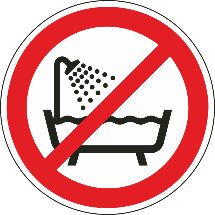 Duschen, Umkleiden und alle anderen Räume im Vereinsheim sind gesperrt Umgezogen zum Sport kommenToiletten sind geöffnet Nach der Benutzung die Toilette desinfizieren und Hände waschenWenn auf Sie / auf dich einer der folgenden Punkte zutrifft, dürfen Sie / darfst du die Sportanlage nicht betreten: Ich habe Symptome einer SARS-CoV-Infektion (Husten, Halsweh, Fieber/erhöhte Temperatur ab 38° C, Geruchs- oder Geschmacksstörungen, allgemeines Krankheitsgefühl, Muskelschmerzen).Eine Person aus meinem Haushalt hat Symptome einer SARS-CoV-Infektion. Bei mir wurde in den letzten 14 Tagen eine SARS-CoV-Infektion nachgewiesen.Bei einer meiner Kontaktpersonen wurde in den letzten 14 Tagen eine SARS-CoV-Infektion nachgewiesen.Keine ZuschauerBringen und Abholen von Kindern nur bis zum bzw. ab dem Sportgelände.Sofern Unterstützung erforderlich ist, darf ein Elternteil am Sportgelände anwesend sein. Für diese Person gelten ebenfalls die Hygieneregeln.§Ich kenne die Corona-Regeln meiner Abteilung und beachte sie.